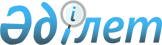 Об утверждении Перечня документов, представляемых заявителем на получение
сертификата эксплуатанта воздушных судов сверхлегкой авиации и на внесение изменений в сертификат эксплуатанта воздушных судов сверхлегкой авиации и Типовой программы сертификационного обследования эксплуатанта воздушных судов сверхлегкой авиации
					
			Утративший силу
			
			
		
					Приказ Председателя Комитета гражданской авиации Министерства транспорта и коммуникаций Республики Казахстан от 10 августа 2004 года № 146. Зарегистрирован в Министерстве юстиции Республики Казахстан 31 августа 2004 года № 3043. Утратил силу приказом и.о. Министра транспорта и коммуникаций Республики Казахстан от 28 июня 2011 года № 403

      Сноска. Утратил силу приказом и.о. Министра транспорта и коммуникаций РК от 28.06.2011 № 403.      В целях приведения базы нормативных правовых актов в сфере гражданской авиации Республики Казахстан в соответствие с Правилами сертификации в сфере сверхлегкой авиации, утвержденные постановлением Правительства Республики Казахстан от 30 января 2003 года N 106 "Об утверждении некоторых нормативных правовых актов в области гражданской авиации" ПРИКАЗЫВАЮ: 

      1. Утвердить прилагаемые: 

      1) Перечень документов, представляемых заявителем на получение сертификата эксплуатанта воздушных судов сверхлегкой авиации и на внесение изменений в сертификат эксплуатанта воздушных судов сверхлегкой авиации. (Приложение 1); 

      2) Типовую программу сертификационного обследования эксплуатанта воздушных судов сверхлегкой авиации. (Приложение 2). 

      2. Контроль за исполнением настоящего приказа возложить на заместителя председателя Комитета гражданской авиации Наурзалиева Б.М. 

      3. Настоящий приказ вступает в силу со дня государственной регистрации в Министерстве юстиции Республики Казахстан.       Председатель 

      Приложение 1                 

к приказу Председателя Комитета       

гражданской авиации Министерства      

транспорта и коммуникаций         

Республики Казахстан            

от 10 августа 2004 г. N 146         

"Об утверждении Перечня документов,   

представляемых заявителем для получения  

сертификата эксплуатанта воздушных судов 

сверхлегкой авиации и на внесение изменений 

в сертификат эксплуатанта воздушных судов  

сверхлегкой авиации и Типовой программы   

сертификационного обследования эксплуатанта  

воздушных судов сверхлегкой авиации"   Перечень документов, представляемых 

заявителем для получения сертификата эксплуатанта воздушных 

судов сверхлегкой авиации и на внесение изменений в 

сертификат эксплуатанта сверхлегкой авиации       1. Перечень документов, представляемых заявителем для получения сертификата эксплуатанта воздушных судов сверхлегкой авиации: 

      1. Заявка, содержащая следующую информацию: 

      1) основные данные заявителя; 

      2) местоположение, базирование, виды планируемых авиационных работ, регионы полетов; 

      3) организационная структура; 

      4) данные на воздушные суда; 

      5) организация технического обслуживания воздушного судна; 

      6) организация летной работы; 

      7) обеспечение полетов. 

      2. Копия устава и учредительный договор заявителя. 

      3. Копия свидетельства о регистрации юридического лица. 

      4. Справка о финансовом состоянии. 

      5. Штатное расписание. 

      6. Должностные инструкции, определяющие обязанности и ответственность руководящего состава и специалистов, непосредственно связанные с обеспечением безопасности полетов. 

      7. Положение о рабочем времени и отдыхе экипажей, утвержденное руководителем эксплуатанта. 

      8. Данные по руководящему составу и специалистам, непосредственно связанные с обеспечением безопасности полетов. 

      9. Документы, подтверждающие согласование должностей руководящих работников эксплуатанта воздушных судов сверхлегкой авиации, обеспечивающих безопасность полетов, с уполномоченным органом. 

      10. Данные о командно-летном, инструкторском и летном составе: 

      1) должность; 

      2) фамилия, имя, отчество, дата рождения; 

      3) первичная подготовка; 

      4) класс, номер и срок действия свидетельства, кем выдано; 

      5) общий налет; 

      6) налет по типам воздушных судов, на которых выполняет полеты, налет командиром воздушного судна, минимум, наименование документа, по которому проходил (проходит) ввод в строй, дата последней квалификационной проверки (техники пилотирования, самолетовождения, практической работы в полете); 

      7) последние курсы повышения квалификации по специальности; 

      8) обучение и поддержание навыков по действиям в аварийной обстановке; 

      9) в соответствии, с какими документами проводится поддержание техники пилотирования и самолетовождения и практической работы в воздухе, тренажерная подготовка, техническая учеба. 

      11. Перечень документов, на основании которых осуществляется летная деятельность, утвержденный руководителем эксплуатанта. 

      12. Руководство по летной эксплуатации воздушных судов сверхлегкой авиации, утвержденное разработчиком и согласованное с Ассоциацией сверхлегкой авиации. 

      13. Перечень документов, на основании которых производится техническое обслуживание, утвержденный руководителем эксплуатанта. 

      14. Руководство по техническому обслуживанию воздушных судов сверхлегкой авиации, утвержденное руководителем эксплуатанта. 

      15. Копии свидетельств о государственной регистрации воздушных судов сверхлегкой авиации, сертификатов летной годности (если воздушное судно приобретено на заводе - технический акт о приемке воздушного судна заказчиком). 

      16. Копии страховых полисов обязательного страхования в порядке, установленном законодательными актами Республики Казахстан. 

      17. Копии договоров на обеспечение мер авиационной безопасности. 

      18. Копию документа установленной формы, подтверждающий наличие патента на товарный (фирменный) знак предприятия. 

      19. Образцы раскраски воздушных судов и текстовое описание, утвержденные руководителем эксплуатанта и согласованные с Комитетом гражданской авиации Министерства транспорта и коммуникаций Республики Казахстан (далее - уполномоченный орган). 

      20. Справка об организации управления воздушным движением, содержащая следующую информацию: 

      1) используемые зоны организации воздушного движения, внутренние участки воздушных трасс; 

      2) диспетчерские пункты, осуществляющие организацию воздушного движения; 

      3) укомплектованность и подготовка специалистов; 

      4) планирование полетов; 

      5) обеспечение плана полетов; 

      6) организация обеспечения аэронавигационной информации; 

      7) радиотехнические средства организации воздушного движения и связи; 

      8) метеорологическое обеспечение; 

      9) заключение договоров на обеспечение воздушным движением со службами организации воздушного движения аэропортов. 

      21. Справка об аэродромах и аэропортах (базовых и приписных), содержащая следующую информацию: 

      1) наименование, почтовый адрес; 

      2) номер сертификата категорированного аэродрома, срок его действия и годности; 

      3) владелец; 

      4) номер свидетельства о регистрации, дата его выдачи; 

      5) краткое описание аэродрома (взлетно-посадочная полоса, рулежная дорожка, мест стоянок, их маркировка); 

      6) наличие договоров на эксплуатацию аэродрома, средств обеспечения (перечислить). 

      22. Описание организации поискового и аварийно-спасательного обеспечения полетов или копия договора. 

      23. Документы о мерах по предотвращению актов незаконного вмешательства в деятельность гражданской авиации, в том числе: 

      1. Программа обеспечения авиационной безопасности, 

      2. Положение о службе авиационной безопасности, 

      3. Правила обеспечения авиационной безопасности; 

      24. Квитанция об оплате работ за сертификацию.  

2. Перечень документов на внесение изменений в 

сертификат эксплуатанта воздушных судов сверхлегкой авиации       25. При внесении воздушного судна сверхлегкой авиации в сертификат эксплуатанта воздушных судов сверхлегкой авиации заявитель представляет следующие документы: 

      1) Заявка на внесение воздушного судна сверхлегкой авиации; 

      2) копия свидетельства о государственной регистрации воздушного судна сверхлегкой авиации; 

      3) копия сертификата летной годности; 

      4) копия договора об аренде (если воздушное судно арендуется); 

      5) акт приема-передачи воздушного судна; 

      6) копии страховых полисов, подтверждающих обязательные виды страхования в порядке, установленном законодательными актами Республики Казахстан; 

      7) справка о проведении работ по дезинсекции и дератизации; 

      8) акт проверки технического состояния и определения годности ВС. 

      26. При внесении летного состава в сертификат эксплуатанта заявитель представляет следующие документы: 

      1) Заявка на внесение летного состава; 

      2) Данные о летном составе, согласно пункту 10 настоящего Перечня: 

      3) копии страхового полиса на авиационный персонал; 

      4) копии летных свидетельств специалистов; 

      5) копия приказа о принятии на работу; 

      6) копия документа о прохождении курсов повышения квалификации. 

      27. Копии документов, подаваемые в уполномоченный орган должны быть нотариально заверенными. 

      28. Документы с подчистками, рукописными или машинописными исправлениями, не заверенными подписью и печатью, к рассмотрению не принимаются. 

Приложение 2                 

к приказу Председателя Комитета       

гражданской авиации Министерства      

транспорта и коммуникаций         

Республики Казахстан            

от 10 августа 2004г. N 146         

"Об утверждении Перечня документов,   

представляемых заявителем для получения  

сертификата эксплуатанта воздушных судов 

сверхлегкой авиации и на внесение изменений 

в сертификат эксплуатанта воздушных судов  

сверхлегкой авиации и Типовой программы   

сертификационного обследования эксплуатанта  

воздушных судов сверхлегкой авиации"                  Типовая программа сертификационного 

   обследования эксплуатанта воздушных судов сверхлегкой авиации Наименование эксплуатанта воздушных судов сверхлегкой авиации: ______ 

Дата проверки, N приказа: ___________________________________________ 

Ф.И.О., должность проверяющих:_______________________________________ 

                              _______________________________________ 

                              _______________________________________ 

_____________________________________________________________________ 

N п/п| Номера позиций по программе и           |Оценка    |Номер 

     | проверяемые элементы                    |соответст-|позиции не- 

     |                                         |вия (+/-) |соответствия 

_____|_________________________________________|__________|__________ 

  1  |                 2                       |    3     |    4 

_____|_________________________________________|__________|__________ 

     1. Наличие и соответствие комплекта представленной доказательной 

                           документации. 

_____________________________________________________________________ 

1) Заявка на получение сертификата эксплуатанта 

   воздушных судов сверхлегкой авиации. 

2) Копия устава заявителя эксплуатанта воздушных 

   судов сверхлегкой авиации (учредительный 

   договор). 

3) Копия свидетельства о регистрации юридического 

   лица. 

4) Справка о финансовом состоянии. 

5) Организационная структура, штатное расписание 

   заявителя достаточность для выполнения 

   возложенных функций. 

6) Должностные инструкции, определяющие обязанности 

   и ответственность руководящего состава и 

   авиационных специалистов. 

7) Данные по руководящему составу и специалистам, 

   непосредственно связанные с обеспечением 

   безопасности полетов, их соответствие. 

8) Данные и достоверность о командно-летном, 

   инструкторском, летном составе и обслуживающем 

   персонале. 

9) Перечень и наличие документов, на основании 

   которых осуществляется летная деятельность. 

10) Руководство по летной эксплуатации воздушных 

    судов сверхлегкой авиации. Соответствие 

    установленным требованиям и своевременность 

    вносимых изменений. 

11) Перечень и наличие документов, на основании 

    которых производится техническое обслуживание 

    воздушных судов сверхлегкой авиации. 

12) Руководство по технической эксплуатации. 

    Соответствие установленным требованиям и 

    своевременность вносимых изменений. 

13) Свидетельство о государственной регистрации 

    воздушных судов сверхлегкой авиации. 

14) Сертификат летной годности воздушных судов 

    сверхлегкой авиации. 

15) Копии договоров аренды и технический акт о 

    приемке воздушных судов сверхлегкой авиации 

    заказчиком (если воздушное судно сверхлегкой 

    авиации взято в аренду или приобретено в 

    собственность). 

16) Полисы страхования специалистов, выполняющих 

    полеты и обслуживающего персонала. 

17) Полисы страхования гражданско-правовой 

    ответственности перед третьими лицами. 

18) Полисы страхования гражданско-правовой 

    ответственности перед пассажирами 

19) Договор на метеорологическое обеспечение 

    полетов. 

20) Договор на прохождение курсов повышения 

    квалификации авиационного персонала. 

21) Договор на использование аэродрома базирования 

    (обеспечение авиационной безопасности и 

    аварийно-спасательное). 

22) Договор на техническое обслуживание 

    (оперативное, периодическое, капитальный ремонт). 

23) Договор на проведение тренажерной подготовки 

    экипажей. 

24) Договор на медицинское обеспечение 

    (врачебно-летная экспертная комиссия), предполетного 

    и предсменного медицинского осмотра. 

25) Договор на аэронавигационное обеспечение полетов. 

26) Описание организации поискового и аварийно- 

    спасательного обеспечения. 

27) Документ, подтверждающий наличие патента 

    на товарный знак. 

28) Справка об организации управления воздушным 

    движением. 

29) Справка об аэродромах базирования и 

    используемых аэропортах. 

30) Руководство о мерах по предотвращению актов 

    незаконного вмешательства в деятельность 

    гражданской авиации. 

31) Данные и описание организации технического 

    обслуживания по типам воздушных судов сверхлегкой 

    авиации и их оборудования, а также справка о 

    месте базирования каждого воздушного судна. 

32) Согласованные в Комитете гражданской авиации 

    текстовое описание и эскизы раскраски заявленных 

    воздушных судов. 

_____________________________________________________________________                2. Организация летной работы. 

_____________________________________________________________________ 1. Организационная структура. 

_____________________________________________________________________ 

1) Штатная численность и укомплектованность. 

2) Квалификация управляющего звена, соответствие 

   квалификационным требованиям. 

3) Использование летного состава других 

   эксплуатантов. 

_____________________________________________________________________ 

2. Планирование летной работы. 

_____________________________________________________________________ 

1) Ведение летно-штабной документации. 

2) Наличие и ведение плана графика подготовки, 

   тренировки и проверки летно-подъемного состава. 

3) Подготовка и проверка летного состава для допуска 

   к самостоятельным полетам (работе) на воздушных 

   судах сверхлегкой авиации данного типа. 

4) Подтверждение и повышение квалификации по 

   специальности. 

5) Продление срока действия свидетельств 

   летного состава. 

6) Подготовка для повышения в классе летного состава. 

7) Соблюдение порядка допуска к полетам летного 

   состава после перерыва в летной работе. 

8) Подготовка инструкторского состава. 

9) Проведение предварительных подготовок экипажей. 

10) Подготовка и проверка готовности к осенне-зимнему 

    периоду и весенне-летнему периоду, (план подготовки, 

    структурное содержание плана, сроки выполнения 

    мероприятий, проведение летно-технической конференции). 

11) Наличие программ подготовки на комплексных тренажерах 

    или тренаж в кабине экипажа. 

12) Соблюдение программ переподготовки летного состава на 

    воздушных судах сверхлегкой авиации других типов. 

13) Соблюдение норм полетного и рабочего времени 

    членами экипажей. 

14) Планирование, регулярность и выполнение норм 

    самостоятельного налета командно-летного состава. 

15) Планирование отпусков летному составу, соблюдение 

    сроков по графику отпусков. 

16) Выполнение установленных требований для летного 

    состава, выполняющих полеты на нескольких типах 

    воздушных судов сверхлегкой авиации. 

17) Прохождение летным составом врачебно-летной 

    экспертной комиссии (квартальных медосмотров). 

_____________________________________________________________________ 

3. Профессиональная подготовка летного состава. 

_____________________________________________________________________ 

   Теоретическая подготовка: 

_____________________________________________________________________ 

1) Наличие контрольных экземпляров нормативной 

   документации. 

2) Планы и тематика теоретической подготовки на 

   планируемый период. 

3) Самостоятельная подготовка (индивидуальные задания). 

4) Наличие и состояние помещений летных подразделений, 

   соблюдение в них требований производственной санитарии, 

   правил пожарной безопасности. 

5) Оборудование учебно-методической базы: летно-методические 

   классы, технические классы подразделений, техническая 

   библиотека, методические документы гражданской авиации, 

   учебные наглядные пособия, технические средства 

   обучения и методические разработки. 

6) Формы контроля знаний, формы и методы контроля, 

   учета теоретической подготовки. 

_____________________________________________________________________ 

   Тренажерная подготовка: 

_____________________________________________________________________ 

7) Соблюдение плановых сроков, объемов и программ 

   тренажерной подготовки летного состава. 

8) Контроль и личное участие командно-летного состава 

   в тренажерной подготовке. 

9) Организация и эпизодичность тренировки экипажей по 

   действиям в особых случаях. 

10) Формирование экипажей и допуска их к полетам: 

11) Порядок утверждения и учет состава экипажей. 

12) Стабильность экипажей. 

13) Провозка экипажей по маршрутам (районам работ) 

    на аэродромы, организация провозок экипажей 

    на горные аэродромы. 

14) Организация проведения предполетной подготовки 

    экипажа, согласно технологии и технологического 

    графика. 

15) Подготовка экипажей в службах, обеспечивающих 

    выполнение полетов. 

16) Организация контроля ведение учетной и полетной 

    документации (задание на полет, центровочный 

    график, штурманский бортовой журнал, перевозочные 

    документы). 

17) Организация и проведение послеполетного 

    разбора экипажей. 

18) Организация контроля экипажей, выполняющие 

    полеты в отрыве от базы. 

_____________________________________________________________________ 

        3. Анализ летной работы и состояние безопасности полетов: 

_____________________________________________________________________ 

1) Сроки проведения и наличие журнала разборов 

   полетов (по подразделениям). 

2) Материалы проверок летного состава проверяющими 

   (летные книжки, задания на тренировку, акты проверки 

   техники пилотирования, самолетовождения). 

3) Наличие и оформление свидетельств авиационного 

   персонала. 

4) Учет авиационных событий в установленном порядке. 

5) Составление анализов по безопасности полетов. 

6) Наличие специалистов, подготовленных к работе 

   по расследованию авиационных событий. 

7) Профилактика по предотвращению авиационных событий. 

8) Материалы проверок инспекторов по безопасности, 

   оперативный контроль выполнения полетов. 

9) Состав и организация работы Аттестационной 

   комиссии. 

_____________________________________________________________________ 

            4. Состояние инженерно-авиационного обеспечения. 

_____________________________________________________________________ 

1) Организационная структура инженерно-авиационной 

   службы, положения о подразделениях. 

2) Штатная численность инженерно-авиационной службы, 

   укомплектованность. 

3) Должностные инструкции инженерно-технического состава. 

4) Квалификация инженерно-технического состава, 

   наличие и действительность свидетельств авиационного 

   персонала инженерно-авиационной службы. 

5) Наличие и ведение контрольных экземпляров нормативной 

   документации, своевременность внесения изменений. 

6) Наличие и ведение контрольных экземпляров 

   эксплуатационной документации (регламентов технического 

   обслуживания, руководств по технической эксплуатации 

   для каждого типа воздушных судов сверхлегкой авиации). 

7) Наличие и ведение производственной документации по 

   техническому обслуживанию и ее оформление. 

8) Наличие альбомов, электросхем основных систем, 

   каталог деталей и узлов воздушных судов сверхлегкой 

   авиации. 

9) Организация планирования и выполнение технического 

   обслуживания по договорам с другими предприятиями и 

   наличие у них действующего сертификата на выполнение 

   технического обслуживания эксплуатируемых воздушных 

   судов сверхлегкой авиации. 

10) Наличие запасов (оборотного фонда и пополнения 

   запасных частей, специальных смазок и жидкостей, 

   расходных материалов и т.п., необходимость которых 

   возникает при техническом обслуживании). 

11) Ведение установленных форм учета наработки парка 

    воздушных судов сверхлегкой авиации, авиадвигателей, 

    оборудования и агрегатов, имеющих ограниченный ресурс. 

12) Своевременность планирования и учет разовых осмотров 

    и доработок воздушных судов сверхлегкой авиации. 

13) Учет перестановки агрегатов. 

14) Сбор, учет и обработка данных по выявленным в 

    полете и на земле отказам и неисправностям 

    авиационной техники. 

15) Анализ надежности авиационной техники, анализ 

    и обобщение опыта эксплуатации воздушных судов 

    сверхлегкой авиации. 

16) Укомплектованность отдела технического контроля. 

17) Контроль организации технического обслуживания 

    воздушных судов сверхлегкой авиации. 

18) Наличие анализов качества, их направленность на 

    профилактику нарушений технологической дисциплины. 

19) Контроль метрологического обеспечения. 

20) Контроль соответствия летно-технических характеристик 

    воздушных судов сверхлегкой авиации требованиям 

    руководства по летной эксплуатации. 

21) Наличие и выполнение планов подготовки к 

    осенне-зимнему периоду и весенне-летнему периоду. 

22) Учет и проведение инспекторских осмотров воздушных 

    судов сверхлегкой авиации. 

_____________________________________________________________________ 

                5. Производственная база. 

_____________________________________________________________________ 

1) Наличие и содержание ангаров, укрытий для 

   технического обслуживания и ремонта авиационной 

   техники. Их соответствие требованиям наставления 

   по технической эксплуатации и ремонту авиационной 

   техники. 

2) Наличие и состояние бытовых помещений для 

   инженерно-технического персонала, производственных 

   зданий, соблюдение в них требований производственной 

   санитарии, правил пожарной безопасности. 

3) Наличие договоров на использование арендуемых 

   сооружений и средств наземного обслуживания. 

_____________________________________________________________________ 

                   6. Воздушные суда. 

_____________________________________________________________________ 

1) Соответствие имеющихся воздушных судов сверхлегкой 

   авиации, их оборудования заявленным видам работ. 

2) Соответствие окраски воздушных судов сверхлегкой 

   авиации утвержденному описанию. 

3) Общее техническое состояние воздушных судов 

   сверхлегкой авиации. 

4) Комплектность, порядок оформления и содержания 

   судовой документации. 

5) Санитарное и эпидемиологическое состояние 

   воздушных судов сверхлегкой авиации (наличие и 

   комплектность медицинских аптечек, санитарный журнал). 

6) Процедура и соблюдение правил заправки воздушных 

   судов сверхлегкой авиации горюче-смазочными 

   материалами. 

7) Состояние мест стоянок, их разметка; наличие 

   на стоянках зон для наземного оборудования, мест 

   сбора отработанных горюче-смазочных материалов, 

   пожарных средств; состояние гоночных стоянок. 

8) Организация приема-передачи воздушных судов 

   сверхлегкой авиации от наземных служб экипажам и 

   обратно, сдача воздушных судов сверхлегкой 

   авиации под охрану. 

9) Сезонная подготовка воздушных судов 

   сверхлегкой авиации. 

_____________________________________________________________________ 

            7. Информационное обеспечение. 

_____________________________________________________________________ 

1) Своевременность поступления информации по 

   безопасности полетов (приказов и указаний). 

2) Поступление и внесение изменений в нормативные 

   и руководящие документы. 

3) Своевременность доведения и изучения приказов, 

   указаний и информации по безопасности полетов 

   личным составом эксплуатанта. 

_____________________________________________________________________ 

    8. Охрана труда, финансовое и материальное обеспечение. 

_____________________________________________________________________ 

1) Организация охраны труда. 

2) Наличие и качество документов по охране труда. 

3) Наличие средств индивидуальной защиты при 

   выполнении авиационных работ. 

4) Наличие форменного и спец. обмундирования 

   авиационного персонала. 

_____________________________________________________________________       ПРИМЕЧАНИЕ: 

      (*) не обязательно для данного эксплуатанта воздушных судов сверхлегкой авиации; 

      (-1) несоответствия, препятствующие выдаче (продлению) сертификата эксплуатанта воздушных судов сверхлегкой авиации; 

      (-2) несоответствия, не препятствующие выдаче сертификата эксплуатанта при условии устранения в согласованные сроки или введении ограничений. Несоответствия категории "2", обнаруженные повторно, относятся к категории несоответствий, препятствующих продлению сертификата эксплуатанта воздушных судов сверхлегкой авиации до их полного устранения; 

      (-3) несоответствия, не препятствующие выдаче сертификата эксплуатанта СЛА, и подлежащие устранению при совершенствовании производства и системы качества. ПРИЛОЖЕНИЕ: 

Перечень несоответствий на ____ листе (листах). ПРОВЕРЯЮЩИЕ: ______________________________________ 

             ______________________________________ 

             ______________________________________ 

                      (подпись, Ф.И.О.) ОЗНАКОМЛЕН: Руководитель организации:__________ _________ 

                                      (подпись)  (Ф.И.О)       Дата проведения 

сертификационного обследования: "___"_____________ 

                            Перечень 

      несоответствий к Типовой программе сертификационного 

          обследования эксплуатанта сверхлегкой авиации 

______________________________________________________________ 

(наименование эксплуатанта воздушных судов сверхлегкой авиации) 

 

  ____________________________________________________________________ 

N позиции          |   Характеристики несоответствия |  Примечание  | 

несоответствия     |                                 |              | 

в типовой программе|                                 |              | 

сертификационного  |                                 |              | 

обследования       |                                 |              | 

___________________|_________________________________|______________| 

         1         |                 2               |       3      | 

___________________|_________________________________|______________| 

                   |                                 |              | 

                   |                                 |              | 

                   |                                 |              | 

___________________|_________________________________|______________|       Проверяющие: ________________________________ 

             ________________________________ 

             ________________________________ 

             ________________________________ 

                  (подпись, Ф.И.О.) Ознакомлен: ________________________________________ 

           (руководитель организации, подпись, Ф.И.О)       Дата проведения 

сертификационного обследования: "____"_____________ 
					© 2012. РГП на ПХВ «Институт законодательства и правовой информации Республики Казахстан» Министерства юстиции Республики Казахстан
				